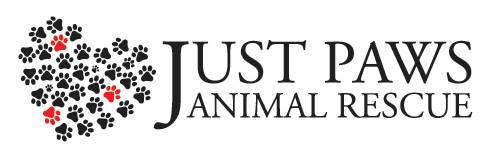 Adoption/Foster APPLICATIONEmail: justpawsapps@gmail.com Fax: 416-309-1931REQUEST FOR:  ____ADOPTION ____FOSTER ____ Today’s date: ______________________In order to be considered for a foster home or adoption, you must be 19 years of age or older. Any current pets in the home must be up-to-date on vaccinations and spayed/neutered. All children in the home must be over the age of 8. You must have consent of all adults living in the household. No dogs will be placed in homes with indoor smokers. Note: The second part of the application process includes a home visit by a volunteer. Provide your current address, phone number and email address.Do you agree to the above? Yes_____ The information provided here will help us find the best match for you and your family.Personal Information: Name:     Address:                     Street                                        City                              Prov          Postal Code                                                                                                    Phone:    _____________________  _____________________  ___________________                  Daytime                                 Evening                                     Cell      _______________________________________________________________Email:_________________________________________Would you allow one of our representatives to visit your home?   Yes ____    No______Note: Visit would be by appointment only. Which best describes your home?                  Detached home _____Attached home______Condo_____Duplex______Apartment______Other______________Do you rent or own?Own_____Rent_____Are you …?               Attending School_____ Working_______Retired________Other (specify)____________                                                                                                                                      Are you 19 years of age or older?Yes_____No_____ Have you ever been convicted of animal cruelty?  Yes______No______       If Yes, when? Please specify._________________________________________________________________________________Have you ever applied to Foster/Adopt before:Yes________No_________If Yes, when and what happened?_________________________________________________________________________________Do all members of your household agree to fostering/adopting?Yes_____No______               Do any members of your household have animal allergies?Yes_______No_______                  Will you be able to transport the dog to the veterinarian, off-site events, etc?        Yes______No______    Describe your home atmosphere Grand Central Station_______Some Activity______Very Quiet_______Other_______PLEASE LIST 3 PERSONAL REFERENCES:   NAME                                        PHONE NUMBER                     RELATIONSHIP/YEARS KNOWN1)  2)3)16.  List all members of your household  including  yourself :        Name                                      Age                            Gender                      Relationship___________________________________________________________________________________________________________________________________________________________________________________________________________________________________________________Name of dog you wish to foster/adopt :____________________________Do you feel you could handle more than one dog at a time?Yes______No______Maybe______18. Indicate what you feel your level of “Dog Experience” is?First-time Owner______               Have had one or more dogs__________               Knowledgeable and Experienced________Please use this space if there is anything you would like to tell us about yourself that you think is important to your application:_________________________________________________________________________________________________________________________________________Describe your ideal dogSize:Small (0–20 lbs)______               Medium (20–50 lbs)________                Large  (50–100 lbs)__________              Giant (over  100 lbs)__________ Coat:                Short_____               Medium______                Long______                Non-Shedding_______                 No Preference_______ Age:2–4 months_______               4–12 months_______                1–3 years_______               Older_______              No Preference_______ Training Level:Housetrained_______                 Some obedience training______               Fully trained_______None_______
Activity Level: Low_____                  Medium_____                  High_____                 No Preference______ Breed or Type Preferred ?Yes______No______If yes please specify:_____________________________________________________________________Are you prepared for an adjustment period? Note: Adjustment issues may include: barking, house-soiling, chewing, and conflicts with other animals.                 Yes_____                    No_____Which member of your household will hold the primary responsibility for the following: Feeding  the  pet : Training  the  pet : Exercising  the  pet :Have you ever surrendered or rehomed any of your pets?   Yes_____                 No____If Yes, when and why:Have you ever adopted a dog from a shelter or rescue?                   Yes______                  No______If Yes, what happened to the dog?____________________________________________________________________________________________________________________________________________________________________List all pets in your household: (Name, gender, age, breed, if spay/neutered, if vaccinated)______________________________________________________________________________________________________________________________________________________________________________________________________________________________________________________Please list your vets contact information. NOTE: Please contact your vet to allow us permission to contact them regarding the current pets on file. Your vet will not release information to us without your permission._________________________________________________________________________________In a 24-hour period, how long would the animal be kept alone?    1-4 Hours______                 4-8 Hours______                 8-12 Hour_______Where will the animal be kept when you are not home?________________________________________________________________________________Where will the animal be kept at night?_______________________________________________________________________________Do you have a fenced yard?              Yes_____                 No_____Would you be able to keep  the animal isolated/separated from your other animals?                                                                             Yes______No______Sometimes foster homes decide to adopt so please fill out all of the following questions whether applying for adoption OR foster home:If you decide to adopt, do you plan to take your dog to training classes?                Yes____                  No_____If you decide to adopt, are you prepared to hire a trainer, specialist, if necessary?Yes_____No_____If you do decide to adopt, how often are you prepared to take your dog to the veterinarian?        Once a year_____                      As required______ How much do you expect that you will spend yearly to feed, vaccinate, license, and provide medical care for your pet?   $ If you go on vacation, what will you do with your dog? _____________________________________________________________________________________If you move, what will you do with your dog?_____________________________________________________________________________________Are you aware that there is an adoption fee involved?Yes_____No_____Check any/all of the following that apply to the reasons why you would like to adopt a dog from us:Companion for person______                Companion for other pet_____               Special Needs facility_____Retirement residence________For a child______Guarding______Other_______________________________________________________________________________           I have answered all the questions truthfully and understand that if any intentionally false statements have been given, this application will be void. I understand that Just Paws Animal Rescue has the right to approve or deny this application based on its’ policies. I give permission for rescue personnel to contact my veterinarian to confirm health/vaccination records. I understand all the risks involved with adopting/fostering a dog and release Just Paws Animal Rescue from any liability. I give permission for Just Paws Animal Rescue to periodically visit the animal in my home. I authorize the investigation of all statements in this application. I understand that submitting an application does not guarantee approval. You will receive confirmation of your application within 24 hours (please check your junk mail folders if you don’t see it). NOTE: To ensure no delays in your application process, please let your references and vet know that we will be calling them. Please sign below if you agree to all the above.                                                                                                                           Name (Print)                                         Signature                                           DateFor Office Use Only Representative:  __________________________________________  _________________________                                                                                Name                                                                      DateApplication Status:                Approved___________                        Denied_______________                                                 Why?________________________________________________________________________________________